KARTA UCZESTNICTWA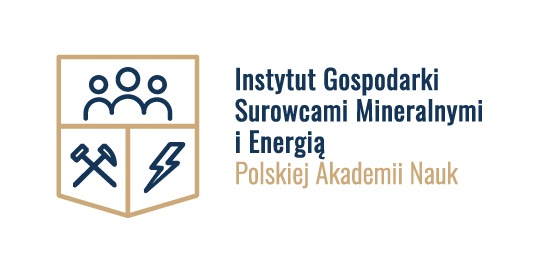 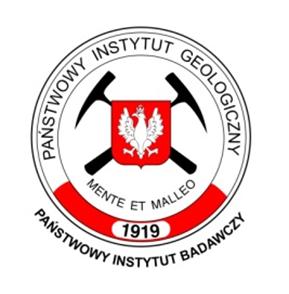 KONGRES SUROWCOWY(XXVIII Konferencja Aktualia i Perspektywy Gospodarki Surowcami Mineralnymi,V Konferencja Złoża kopalin – aktualne problemy prac poszukiwawczych, badawczych i  dokumentacyjnych)20-23 LISTOPADA 2018HOTEL PERŁA POŁUDNIA, RYTRO KOŁO NOWEGO SĄCZAOpłaty za uczestnictwo w Kongresie (koszty brutto)Razem za udział (zgodnie z wypełnionym formularzem): ………………….. zł brutto, słownie złotych: …………………………………………………………………………………………………………………………………………………	…………………………………………………………...                     Podpis Uczestnika				 	      Pieczątka firmowaPrzyjmujemy do wiadomości, że w przypadku rezygnacji uczestnika z udziału w Kongresie po 6 listopada 2018 roku koszty nie będą zwracane, a materiały konferencyjne zostaną wysłane pocztą. Zgoda na przetwarzanie danych osobowych uczestnika Kongresu       Wyrażam zgodę na przetwarzanie moich danych osobowych zawartych w zgłoszeniu udziału w Kongresie Surowcowym wyłącznie w celach organizacyjnych. Administratorem moich danych jest Instytut Gospodarki Surowcami Mineralnymi i Energią PAN z siedzibą w Krakowie przy ul. Wybickiego 7A. Oświadczam, że podanie danych jest dobrowolne, natomiast odmowa ich podania skutkuje brakiem możliwości uczestnictwa w Kongresie. Oświadczam, że mam prawo dostępu do swoich danych osobowych oraz prawo do ich poprawienia, oraz że przysługuje mi prawo do wycofania zgody na przetwarzanie moich danych osobowych, poprzez przesłanie wiadomości na adres: inspektorODO@min-pan.krakow.pl, oraz że przysługuje mi prawo skargi do UODO (Warszawa, ul. Stawki 2).       Wyrażam         Nie wyrażam zgody na przetwarzanie mojego wizerunku w celach dokumentacji fotograficznej przebiegu KongresuOpłata kongresowa obejmuje: materiały konferencyjnezakwaterowaniecałodzienne wyżywienie imprezy towarzysząceOpłata dotyczy udziału od obiadu pierwszego dnia do obiadu ostatniego dnia uczestnictwa w Kongresie.Przewidziano też dopłaty do pokoju 1-osobowego, opłaty za pobyt osoby towarzyszącej, opłaty za pobyt kierowcy. Pragnąc zachęcić do udziału w Konferencji szerszą reprezentację środowisk naukowych (w tym doktorantów) oraz przedstawicieli administracji rządowej i samorządowej, przewidujemy dla tej grupy uczestników obniżenie opłaty kongresowej. W celu ustalenia szczegółów prosimy o kontakt z Sekretariatem Kongresu. Prosimy o czytelne wypełnienie Karty Uczestnictwa oraz przesłanie jej na adres Sekretariatu Kongresu Surowcowego: Drogą pocztową na adres:Instytut Gospodarki Surowcami Mineralnymi i Energią Polskiej Akademii Naukul. J. Wybickiego 7A, 31-261 Kraków, z dopiskiem: „Kongres Surowcowy”Drogą mailową na adres:aktualia@min-pan.krakow.plkongres.surowcowy@min-pan.krakow.plSekretariat Kongresu:Jarosław Szlugaj  - tel. 12 617 16 17Katarzyna Guzik  - tel. 12 617 16 46Opłaty za uczestnictwo proszę dokonywać przelewem na konto Instytutu Gospodarki Surowcami Mineralnymi i Energią PAN, ul. Wybickiego 7A, 31-261 Kraków:Bank Gospodarstwa Krajowegonr 36 1130 1150 0012 1266 6620 0001z dopiskiem: „Kongres surowcowy + nazwisko uczestnika”Dane uczestnika (służbowe) Dane uczestnika (służbowe) Dane uczestnika (służbowe) Dane uczestnika (służbowe) Dane uczestnika (służbowe) Dane uczestnika (służbowe) Imię i nazwiskoTytuł/stop. naukowyStanowiskoTelefonFaksE-mailMiejsce pracyMiejsce pracyMiejsce pracyMiejsce pracyMiejsce pracyMiejsce pracyInstytucjaAdres KodMiejscowośćMiejscowośćMiejscowośćUlica i numerAdres NIP InstytucjiOpłata obniżona (płatność do 19.10.2018)Opłata zwykła (płatność po 19.10.2018)Dopłata do pokoju 1-osobowegoUdział w całym Kongresie Surowcowym20002300700Udział w trzech dniach Kongresu        20.11         21.11         22.11        23.11 14501700500Udział w dwóch dniach Kongresu        20.11         21.11         22.11        23.11 9001100250Udział w jednym dniu Kongresu (bez noclegu)       20.11         21.11         22.11        23.11 600800bez noclegu